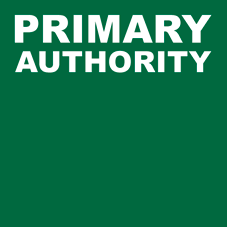 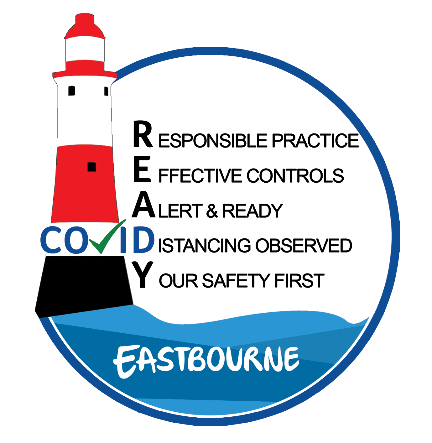 COVID READY is part funded by the European Regional Development Fund via the Reopening High Streets Safely Fund 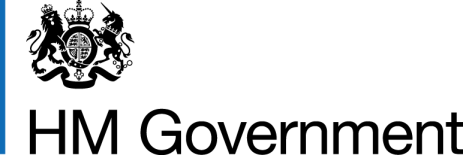 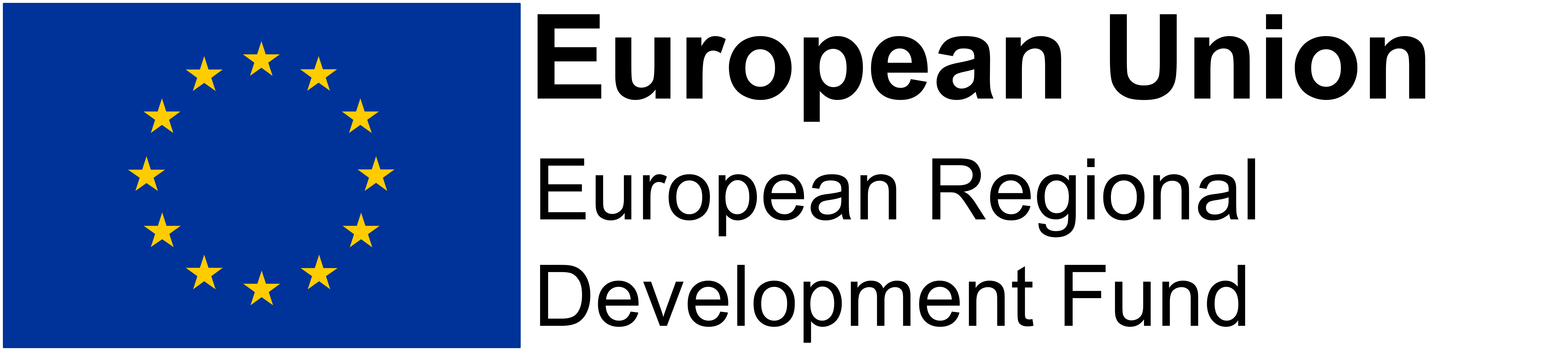 Hospitality Sector:RetailAssessment DetailsAssessment DetailsAssessment DetailsAssessment DetailsAssessment DetailsAssessment DetailsAssessment DetailsAssessment DetailsAssessment DetailsAssessment DetailsAssessment DetailsAssessment DetailsAssessment DetailsAssessment DetailsAssessment DetailsAssessment DetailsEHA Membership No:EHA Membership No:EHA Membership No:N/AN/AN/ADate:Date:Date:Business Name:Business Name:Business Name:Address:Address:Address:Post Code:Post Code:Post Code:Insurance Certificate:Insurance Certificate:Gas Safety Certificate:Gas Safety Certificate:Fire Risk Assessment:Fire Risk Assessment:Fire Risk Assessment:CO Detectors:CO Detectors:CO Detectors:Completion Guide:Completion Guide:Completion Guide:Completion Guide:Completion Guide:Completion Guide:Completion Guide:Completion Guide:Completion Guide:Completion Guide:Completion Guide:Completion Guide:Completion Guide:Completion Guide:Completion Guide:Completion Guide:The example below demonstrates how this Risk Assessment works. Give the Severity (S) and Likelihood (L) a score based on the table below.  Multiply (S) by (L) to create a risk score (R). 
Score each job hazard rather than each control measure.The example below demonstrates how this Risk Assessment works. Give the Severity (S) and Likelihood (L) a score based on the table below.  Multiply (S) by (L) to create a risk score (R). 
Score each job hazard rather than each control measure.The example below demonstrates how this Risk Assessment works. Give the Severity (S) and Likelihood (L) a score based on the table below.  Multiply (S) by (L) to create a risk score (R). 
Score each job hazard rather than each control measure.The example below demonstrates how this Risk Assessment works. Give the Severity (S) and Likelihood (L) a score based on the table below.  Multiply (S) by (L) to create a risk score (R). 
Score each job hazard rather than each control measure.The example below demonstrates how this Risk Assessment works. Give the Severity (S) and Likelihood (L) a score based on the table below.  Multiply (S) by (L) to create a risk score (R). 
Score each job hazard rather than each control measure.The example below demonstrates how this Risk Assessment works. Give the Severity (S) and Likelihood (L) a score based on the table below.  Multiply (S) by (L) to create a risk score (R). 
Score each job hazard rather than each control measure.The example below demonstrates how this Risk Assessment works. Give the Severity (S) and Likelihood (L) a score based on the table below.  Multiply (S) by (L) to create a risk score (R). 
Score each job hazard rather than each control measure.The example below demonstrates how this Risk Assessment works. Give the Severity (S) and Likelihood (L) a score based on the table below.  Multiply (S) by (L) to create a risk score (R). 
Score each job hazard rather than each control measure.The example below demonstrates how this Risk Assessment works. Give the Severity (S) and Likelihood (L) a score based on the table below.  Multiply (S) by (L) to create a risk score (R). 
Score each job hazard rather than each control measure.The example below demonstrates how this Risk Assessment works. Give the Severity (S) and Likelihood (L) a score based on the table below.  Multiply (S) by (L) to create a risk score (R). 
Score each job hazard rather than each control measure.The example below demonstrates how this Risk Assessment works. Give the Severity (S) and Likelihood (L) a score based on the table below.  Multiply (S) by (L) to create a risk score (R). 
Score each job hazard rather than each control measure.The example below demonstrates how this Risk Assessment works. Give the Severity (S) and Likelihood (L) a score based on the table below.  Multiply (S) by (L) to create a risk score (R). 
Score each job hazard rather than each control measure.The example below demonstrates how this Risk Assessment works. Give the Severity (S) and Likelihood (L) a score based on the table below.  Multiply (S) by (L) to create a risk score (R). 
Score each job hazard rather than each control measure.The example below demonstrates how this Risk Assessment works. Give the Severity (S) and Likelihood (L) a score based on the table below.  Multiply (S) by (L) to create a risk score (R). 
Score each job hazard rather than each control measure.The example below demonstrates how this Risk Assessment works. Give the Severity (S) and Likelihood (L) a score based on the table below.  Multiply (S) by (L) to create a risk score (R). 
Score each job hazard rather than each control measure.The example below demonstrates how this Risk Assessment works. Give the Severity (S) and Likelihood (L) a score based on the table below.  Multiply (S) by (L) to create a risk score (R). 
Score each job hazard rather than each control measure.The figures will give a risk score between 
0 and 36:0-10 low risk (Green)11-20 medium risk (Amber)21-36 high risk (Red)The figures will give a risk score between 
0 and 36:0-10 low risk (Green)11-20 medium risk (Amber)21-36 high risk (Red)0-10GreenLow RiskGreenLow Risk11-2011-20AmberMedium RiskAmberMedium RiskAmberMedium RiskAmberMedium Risk21-3621-36RedHigh RiskRedHigh RiskRedHigh RiskFocus should be placed on any high-risk areas and where risk can be mitigated.Focus should be placed on any high-risk areas and where risk can be mitigated.Focus should be placed on any high-risk areas and where risk can be mitigated.Focus should be placed on any high-risk areas and where risk can be mitigated.Focus should be placed on any high-risk areas and where risk can be mitigated.Focus should be placed on any high-risk areas and where risk can be mitigated.Focus should be placed on any high-risk areas and where risk can be mitigated.Focus should be placed on any high-risk areas and where risk can be mitigated.Focus should be placed on any high-risk areas and where risk can be mitigated.Focus should be placed on any high-risk areas and where risk can be mitigated.Focus should be placed on any high-risk areas and where risk can be mitigated.Focus should be placed on any high-risk areas and where risk can be mitigated.Focus should be placed on any high-risk areas and where risk can be mitigated.Focus should be placed on any high-risk areas and where risk can be mitigated.Focus should be placed on any high-risk areas and where risk can be mitigated.Focus should be placed on any high-risk areas and where risk can be mitigated.Job Hazard Exposure / Detailed HazardPossible Harm 
and EffectsPossible Harm 
and EffectsPossible Harm 
and EffectsExisting 
Control MeasuresExisting 
Control MeasuresExisting 
Control MeasuresExisting 
Control MeasuresRecommended Controls / Information 
(In Priority Order)Recommended Controls / Information 
(In Priority Order)Recommended Controls / Information 
(In Priority Order)Recommended Controls / Information 
(In Priority Order)SSLREXAMPLEPerson to person contact during COVID 19 pandemicBecoming infected with COVID-19 and further spread the infectionBecoming infected with COVID-19 and further spread the infectionBecoming infected with COVID-19 and further spread the infectionSocial distancing measures in place; physical distancing and signage. Use of PPE - face masks, sanitizer by pay machines, gloves. Screens at counter where possible. Social distancing measures in place; physical distancing and signage. Use of PPE - face masks, sanitizer by pay machines, gloves. Screens at counter where possible. Social distancing measures in place; physical distancing and signage. Use of PPE - face masks, sanitizer by pay machines, gloves. Screens at counter where possible. Social distancing measures in place; physical distancing and signage. Use of PPE - face masks, sanitizer by pay machines, gloves. Screens at counter where possible. Control number of customers entering the shop.  Abide distancing requirements. Card payment only.Control number of customers entering the shop.  Abide distancing requirements. Card payment only.Control number of customers entering the shop.  Abide distancing requirements. Card payment only.Control number of customers entering the shop.  Abide distancing requirements. Card payment only.44312Job Hazard Exposure / Detailed HazardPossible Harm 
and EffectsExisting Control Measures/Action /By whomExisting Control Measures/Action /By whomExisting Control Measures/Action /By whomRecommended Controls / Information 
(In Priority Order)SLRPerson to person contact during COVID-19 pandemic affecting staff and Customers.Becoming infected with 
COVID-19 and further spread the infection.Ensure team members have signed a fit for work document. Increase in lone working, review risks to fire safety and first aid.Vulnerable groups of staff to remain furloughed/shielded.  Staff mental wellness checked regularly.Staff Canteens should remain closed where possible, washrooms and communal areas for staff should be restricted with extra control measures in place in relation to distancing and sanitisation.n washrooms recommend paper towel and a foot operated lidded bin, if using a hand dryer, must have signage in place to adhere to social distancing and use of hand sanitizer available directly outside the cloakroom area.Where possible do not share workstations, tills, where unavoidable thorough cleaning to be carried out at change over and PPE equipment, gloves and masks to be available to staff.Ventilate shops with natural air, where possible, door/window open.Fans and air con can spread viral, assess usage, also in back office areas if shared.Ensure the health & safety of the team and customers by: (HASAWA 1974 – employer liable for prosecution)Ensuring all areas have regular robust cleans adhering to a cleaning schedule.Baskets/ trolleys to be sanitised and any other items that are regularly in contact with the public, handrails, door handles.Where possible greet customers at the shop entrance to limit numbers of customers and direct to hand sanitizer stations upon entering. Social distancing measures are in place for both staff members and customers and these are marked clearly. Limit number of customers entering the shop at any one time. Introduce a one-way system if possible, clearly marked.Where there are pinch points in the shop, crosshatch this area to ensure social distancing can be maintained, do not enter until vacant and safe to do so.Hand sanitiser available to both staff and customers within the shop.Minimising staff numbers in the shop at any one time (keep teams separated; days/ staggered hours to avoid loss of workforce should an outbreak occur).Place clear shielding screens, if possible, onto counter tops.Card payment only. (Where possible)Serve customers where possible to avoid unnecessary touching of product.Job Hazard Exposure / Detailed HazardPossible Harm 
and EffectsExisting Control Measures/Action /By whomExisting Control Measures/Action /By whomExisting Control Measures/Action /By whomRecommended Controls / Information 
(In Priority Order)SLRPerson to person contact during COVID-19 pandemic affecting staff and Customers.Becoming infected with COVID-19 and further spread the infection to colleagues and customersEnsure staff have signed a fit for work documentStaff to be advised that they must inform employer immediately if they (or a household member) begin to suffer Covid-19 symptomsRefunding of items, keep stock separated for a minimum of 72 hours before returning to shop stock to ensure no infection of packaging or product.Clothing items not to be tried on in store, changing rooms to remain closed preferably. If this is not possible, any clothing tried on cannot be returned to the shop floor for 72 hours, rotation of stock necessary.Set up a procedure to protect persons administering first aid, recommend gloves, face masks and hand washing/ sanitising before and after contact.If ecommerce website exists, offer click and collect service, pre paid on line preferable.Follow Guidance for outbreaks and contact:PHE Surrey and Sussex Health Protection Team (South East)https://www.gov.uk/health-protection-teamJob Hazard Exposure / Detailed HazardPossible Harm 
and EffectsExisting Control Measures/Action /By whomExisting Control Measures/Action /By whomExisting Control Measures/Action /By whomRecommended Controls / Information 
(In Priority Order)SLRDeliveries Goods in/outBecoming infected with 
COVID-19 and further spread the infectionContaminated accommodation / spread of COVID-19Check with all your external delivery companies what their updated social distancing procedures are and how does that affect your business Less deliveries/ different time of deliveriesPreference for out of hours.Goods out adhere to guidance and social distancing if goods being picked upContractorsBecoming infected with 
COVID-19 and further spread the infectionContamination of premises front of house/back of house / spread of COVID-19By prior appointment only.All works to be carried out with the appropriate level of PPE equipment and social distancing measured adhered to.Job Hazard Exposure / Detailed HazardPossible Harm 
and EffectsExisting Control Measures/Action /By whomExisting Control Measures/Action /By whomExisting Control Measures/Action /By whomRecommended Controls / Information 
(In Priority Order)SLR  Wholesale RepresentativesBecoming infected with 
COVID-19 and further spread the infectionContaminated accommodation / spread of COVID-By prior appointment only.Where possible email or video appointment only.If physical appointment necessary social distancing measures adhered to and appropriate PPE equipment used.